O PUTOVNÍ POHÁR STAROSTY OBCE MAZELOV ZÁVOD JE SOUČÁSTÍ LETNÍCH BĚHŮ SPOLEČNOSTI SINOPTERMÍN: 18. 7. 2014 MÍSTO: 100 m před obcí Mazelov ze směru od Ševětína odbočit vpravo a dále podle dopravního značení. 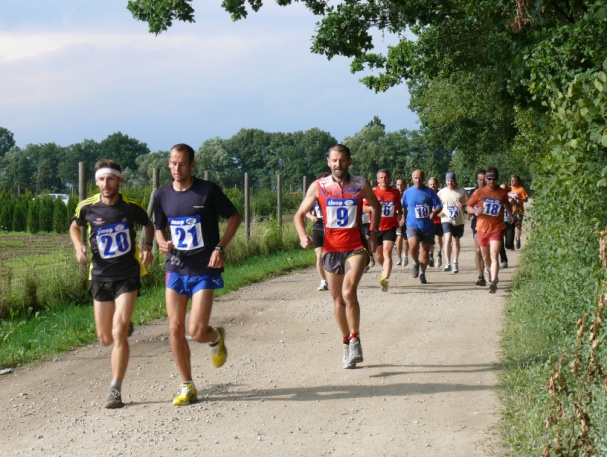 START 1. kategorie je v 15:30 hodin, start hlavního závodu je v 17:30 hodinkategorie:batolata (rok narození 2011 -2012) ..40 m, start 15.30 hod potěr hoši a dívky r. n. 2009-2010...100 m, start 15.40 hodpředžáci r. n. 2007-2008 .................300 m, start 15.50 hodžáci do 10 let r. n. 2005-2006..........800 m, start 16.00 hodmladší žáci r. n. 2003-2004.............1 500 m, start 16.15 hodhobíci r. n. 2000 a starší, starší žáci r. n. 2001-2002.........3 km, start 16.40 hodHLAVNÍ KATEGORIE - závod je omezen na max. 100 startujícíchmuži, ženy r. n. 1999 a starší - 6,7 km, start 17.30 hodPrvní tři závodníci v hlavní kategorii obdrží prize money, ostatní obdrží věcné ceny, do kategorie mladší žáci včetně, děti sladkosti. Hlavní cenou je putovní pohár. slosovatelná cena pro všechny přítomné účastníky a pořadatele v době losování VÍKENDOVÝ POBYT V KRKONOŠÍCH (penzion u Veselých ve Velké Úpě)každý závodník hlavního běhu je zařazen do soutěže o chlazení na pivo  MINI ANTASTART JE NA VLASTNÍ NEBEZBEČÍ, LÉKAŘ NENÍ ZAJIŠTĚNV době od 15.00 do 18.30 bude v místě závodu dopravní omezení, žádáme řidiče a závodníky o respektování tohoto omezení. Parkování přímo v místě startu je omezené.POTVRZENÍ ÚČASTI DOSPĚLÝCH DO 17.7.2014 NA:TEL.: 387 203 521,   777 721 521E-MAIL: husakova@sinop.cz,  sinopcb@sinop.czKontaktní osoba: Husáková MichaelaDěti se registrují až na místě startu 18. 7. nejpozději 15 min. před startem